______________Seconde consultation virtuelle des Conseillers 
débutant le 16 novembre 2020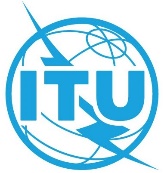 Document VC-2/6-F30 octobre 2020Original: russeNom(s) de l'État Membre/
des États Membres présentant la contribution:République d'Azerbaïdjan, République du Bélarus, Fédération de RussieTitre du document:Améliorer l'organisation des réunions virtuellesRéférence au projet d'ordre du jour de la consultation virtuelle:Point 2 du deuxième groupe de points inscrits au projet d'ordre du jour de la seconde consultation virtuelle des Conseillers (PL 2.8)
Documents VC/13, VC/10, C20/14, С20/53RésuméLe présent document contient une analyse succincte de la situation actuelle concernant l'organisation et le déroulement des réunions virtuelles. Des mesures sont proposées afin d'optimiser l'utilisation des ressources humaines et des ressources financières dans le cadre de l'organisation de ces réunions.1	IntroductionAu paragraphe 3 du Document VC/13, il est indiqué que, compte tenu de l'annonce qualifiant le COVID-19 de pandémie, toutes les réunions de l'UIT sont désormais organisées de façon virtuelle, à l'exception du Conseil. Le secrétariat de l'UIT, aux côtés de tous les participants aux activités de l'UIT, a pris des mesures d'urgence visant à organiser des réunions virtuelles, notamment en mobilisant les ressources logicielles et techniques nécessaires et en formant le personnel de l'UIT. Ces mesures ont permis à l'Union de poursuivre ses activités malgré les conditions difficiles liées à la pandémie.Le Document VC/10 met en évidence la nécessité de renforcer les activités dans ce domaine. Certains aspects de ces activités sont également traités dans les Documents C20/14 et С20/53.2	Situation actuelleLe secrétariat a déployé des efforts considérables pour veiller à ce que les réunions virtuelles et d'autres manifestations de l'UIT puissent avoir lieu. Toutefois, bien que cet objectif ait été atteint en principe, on ne peut nier qu'actuellement, compte tenu des circonstances exceptionnelles et de l'état d'urgence, les activités dans ce domaine manquent quelque peu de coordination.Ce constat est notamment illustré par la liste de pages web de l'UIT ci-dessous (qui est loin d'être exhaustive), concernant les ressources logicielles qu'il est proposé d'utiliser lors des réunions virtuelles. Ces pages web indiquent les différentes ressources logicielles qu'il est proposé d'utiliser lors des réunions virtuelles et d'autres manifestations virtuelles.https://www.itu.int/en/general-secretariat/ICT-Services/remoteparticipation/Pages/default.aspx	Participation interactive à distance multilingue (INTERPREFY).	Participation interactive à distance unilingue (ZOOM).https://www.itu.int/en/Pages/remote-participation.aspx	Interprefy, Zoom, Skype for Business, Microsoft Teams.https://www.itu.int/en/ITU-T/Workshops-and-Seminars/ai4h/20190122/Pages/remote.aspx	GoToMeeting.https://www.itu.int/en/ITU-T/ewm/Pages/e-meetings.aspx	GoToMeeting, GoToWebinar, Adobe Connect.https://www.itu.int/myworkspace/#/my-workspace/dashboard	Page web du TSB. Configurée pour l'utilisation de MyMeetings.https://www.itu.int/en/events/Pages/Virtual-Sessions.aspx	Page web du Secrétariat général dressant la liste des manifestations virtuelles.Ainsi, il existe au moins huit ressources/plates-formes logicielles différentes qu'il est proposé d'utiliser afin d'organiser des réunions à l'UIT, notamment:1)	INTERPREFY (avec l'appui financier des Émirats arabes unis);2)	Adobe Connect;3)	ZOOM;4)	Microsoft Teams;5)	GoToMeeting;6)	GoToWebinar;7)	Skype for Business;8)	MyMeetings.Lors de plusieurs réunions virtuelles, il a été fait observer que l'utilisation d'un large éventail de ressources logicielles est source de désagréments pour les participants aux réunions. En outre, certaines de ces ressources logicielles ne sont pas compatibles avec tous les types d'interfaces applicatives Internet (certaines ne fonctionnent pas avec Microsoft EDGE, par exemple, ou ne permettent pas d'utiliser des téléphones cellulaires ou des tablettes). Pendant les réunions virtuelles, des observations ont été formulées de façon répétée concernant le désagrément que constitue l'utilisation d'un grand nombre d'applications de ce type. De plus, la situation reste floue en ce qui concerne la protection des données personnelles dans le cadre de l'utilisation de diverses applications.En particulier, il convient de noter qu'à l'heure actuelle, deux plates-formes très similaires sont utilisées pour organiser des réunions multilingues: INTERPREFY et MyMeetings. Le Secrétariat général, le Bureau des radiocommunications et le Bureau de développement des télécommunications utilisent INTERPREFY, tandis que le Bureau de la normalisation des télécommunications utilise MyMeetings.3	ConclusionsFaute de solutions communes et d'un service d'appui commun pour les applications/plates-formes, des "équipes d'appui" ont été créées au sein de diverses unités organisationnelles de l'Union (en particulier au sein du Secrétariat général et du TSB). Il ne fait aucun doute que cette approche mobilise davantage de ressources humaines et financières (y compris pour l'acquisition et l'utilisation des logiciels) et entraîne une répétition des tâches pour les différentes unités organisationnelles de l'Union. Cela entraîne également certaines difficultés pour les autres participants aux activités de l'Union.Dans une certaine mesure, il s'agit peut-être de l'une des raisons ayant motivé la demande de ressources supplémentaires formulée dans le Document C20/14.4	Mesures proposéesIl paraît judicieux de recommander que le secrétariat de l'UIT, compte tenu des données d'expérience acquises par ses différentes unités, réduise considérablement et sans délai le nombre d'applications/de plates-formes utilisées pour organiser des réunions virtuelles et d'autres manifestations; harmonise et rationalise les pages web concernant l'organisation de ces réunions et en réduise le nombre; et, compte tenu des prescriptions énoncées dans la Résolution 191 (Rév. Dubaï, 2018) de la Conférence de plénipotentiaire, dans l'esprit d'une "UIT unie dans l'action", élimine les doubles emplois dans ce domaine au sein des différentes unités organisationnelles du secrétariat, en centralisant les fonctions au sein d'une seule unité.